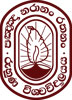 APPLICATION FOR CONFIRMATION OF STUDENTSHIP / ACADEMIC PROGRESS RECORDS FACULTY OF ALLIED HEALTH SCIENCESUNIVERSITY OF RUHUNAAPPLICATION FOR CONFIRMATION OF STUDENTSHIP / ACADEMIC PROGRESS RECORDS FACULTY OF ALLIED HEALTH SCIENCESUNIVERSITY OF RUHUNAAPPLICATION FOR CONFIRMATION OF STUDENTSHIP / ACADEMIC PROGRESS RECORDS FACULTY OF ALLIED HEALTH SCIENCESUNIVERSITY OF RUHUNAAPPLICATION FOR CONFIRMATION OF STUDENTSHIP / ACADEMIC PROGRESS RECORDS FACULTY OF ALLIED HEALTH SCIENCESUNIVERSITY OF RUHUNAAPPLICATION FOR CONFIRMATION OF STUDENTSHIP / ACADEMIC PROGRESS RECORDS FACULTY OF ALLIED HEALTH SCIENCESUNIVERSITY OF RUHUNAAPPLICATION FOR CONFIRMATION OF STUDENTSHIP / ACADEMIC PROGRESS RECORDS FACULTY OF ALLIED HEALTH SCIENCESUNIVERSITY OF RUHUNAAPPLICATION FOR CONFIRMATION OF STUDENTSHIP / ACADEMIC PROGRESS RECORDS FACULTY OF ALLIED HEALTH SCIENCESUNIVERSITY OF RUHUNAName: ………………………………………………………………………………………     Name: ………………………………………………………………………………………     Name: ………………………………………………………………………………………     Name: ………………………………………………………………………………………     Name: ………………………………………………………………………………………     Name: ………………………………………………………………………………………     Name: ………………………………………………………………………………………     Name: ………………………………………………………………………………………     Name: ………………………………………………………………………………………     Student Registration No: …………………………………………………………………….Student Registration No: …………………………………………………………………….Student Registration No: …………………………………………………………………….Student Registration No: …………………………………………………………………….Student Registration No: …………………………………………………………………….Student Registration No: …………………………………………………………………….Student Registration No: …………………………………………………………………….Student Registration No: …………………………………………………………………….Student Registration No: …………………………………………………………………….Date of Registration: ………………………………………………………………………...Date of Registration: ………………………………………………………………………...Date of Registration: ………………………………………………………………………...Date of Registration: ………………………………………………………………………...Date of Registration: ………………………………………………………………………...Date of Registration: ………………………………………………………………………...Date of Registration: ………………………………………………………………………...Date of Registration: ………………………………………………………………………...Date of Registration: ………………………………………………………………………...Student Batch No: …………………………………………………………………………...Student Batch No: …………………………………………………………………………...Student Batch No: …………………………………………………………………………...Student Batch No: …………………………………………………………………………...Student Batch No: …………………………………………………………………………...Student Batch No: …………………………………………………………………………...Student Batch No: …………………………………………………………………………...Student Batch No: …………………………………………………………………………...Student Batch No: …………………………………………………………………………...Academic Year: ……………………………………………………………………………...Academic Year: ……………………………………………………………………………...Academic Year: ……………………………………………………………………………...Academic Year: ……………………………………………………………………………...Academic Year: ……………………………………………………………………………...Academic Year: ……………………………………………………………………………...Academic Year: ……………………………………………………………………………...Academic Year: ……………………………………………………………………………...Academic Year: ……………………………………………………………………………...Reason for requesting letters:Reason for requesting letters:Reason for requesting letters:Reason for requesting letters:Reason for requesting letters:Reason for requesting letters:Reason for requesting letters:Reason for requesting letters:Reason for requesting letters:      Confirmation of Studentship      Confirmation of StudentshipAcademic Progress RecordsAcademic Progress RecordsAcademic Progress RecordsAddresses to be sent letters:Addresses to be sent letters:Addresses to be sent letters:Addresses to be sent letters:Addresses to be sent letters:Addresses to be sent letters:Addresses to be sent letters:Addresses to be sent letters:Addresses to be sent letters:………………………………………………….………………………………………………….………………………………………………….………………………………………………….………………………………………………….………………………………………………….………………………………………………….………………………………………………….………………………………………………….………………………………………………….………………………………………………….………………………………………………….………………………………………………….………………………………………………….………………………………………………….………………………………………………….………………………………………………….………………………………………………….………………………………………………….………………………………………………….………………………………………………….………………………………………………….………………………………………………….………………………………………………….………………………………………………….………………………………………………….………………………………………………….………………………………………………….………………………………………………….………………………………………………….………………………………………………….………………………………………………….………………………………………………….………………………………………………….………………………………………………….………………………………………………….………………………………………………….………………………………………………….………………………………………………….………………………………………………….………………………………………………….………………………………………………….………………………………………………….………………………………………………….………………………………………………….………………………………………………….………………………………………………….………………………………………………….………………………………………………….………………………………………………….………………………………………………….………………………………………………….………………………………………………….………………………………………………….………………………………………………….………………………………………………….………………………………………………….………………………………………………….………………………………………………….………………………………………………….………………………………………………….………………………………………………….………………………………………………….………………………………………………….………………………………………………….………………………………………………….………………………………………………….………………………………………………….………………………………………………….………………………………………………….………………………………………………….………………………………………………….………………………………………………….………………………………………………….………………………………………………….………………………………………………….………………………………………………….………………………………………………….………………………………………………….………………………………………………….………………………………………………….………………………………………………….………………………………………………….………………………………………………….………………………………………………….………………………………………………….………………………………………………….………………………………………………….………………………………………………….………………………………………………….Date:………………….....                                                      Date:………………….....                                                      Date:………………….....                                                      Date:………………….....                                                      Date:………………….....                                                      Signature of Applicant: ………………………   Signature of Applicant: ………………………   Signature of Applicant: ………………………   Signature of Applicant: ………………………   For Office UseFor Office UseFor Office UseFor Office UseFor Office UseFor Office UseFor Office UseFor Office UseFor Office UseAssistant RegistrarFaculty of Allied Health SciencesAssistant RegistrarFaculty of Allied Health SciencesAssistant RegistrarFaculty of Allied Health SciencesAssistant RegistrarFaculty of Allied Health SciencesAssistant RegistrarFaculty of Allied Health SciencesAssistant RegistrarFaculty of Allied Health SciencesAssistant RegistrarFaculty of Allied Health SciencesAssistant RegistrarFaculty of Allied Health SciencesAssistant RegistrarFaculty of Allied Health SciencesThe above information about Mr./Ms. ………………………..………… (Registration No …………………………) is correct/incorrect according to the given information.The above information about Mr./Ms. ………………………..………… (Registration No …………………………) is correct/incorrect according to the given information.The above information about Mr./Ms. ………………………..………… (Registration No …………………………) is correct/incorrect according to the given information.The above information about Mr./Ms. ………………………..………… (Registration No …………………………) is correct/incorrect according to the given information.The above information about Mr./Ms. ………………………..………… (Registration No …………………………) is correct/incorrect according to the given information.The above information about Mr./Ms. ………………………..………… (Registration No …………………………) is correct/incorrect according to the given information.The above information about Mr./Ms. ………………………..………… (Registration No …………………………) is correct/incorrect according to the given information.The above information about Mr./Ms. ………………………..………… (Registration No …………………………) is correct/incorrect according to the given information.The above information about Mr./Ms. ………………………..………… (Registration No …………………………) is correct/incorrect according to the given information.Date:………………………Date:………………………Date:………………………Date:………………………Signature of Subject Clerk: …………………….                       Signature of Subject Clerk: …………………….                       Signature of Subject Clerk: …………………….                       Signature of Subject Clerk: …………………….                       Signature of Subject Clerk: …………………….                       